われおくれば人にみちびかれ、われさきだたば人をみちびかん（聖覚法印）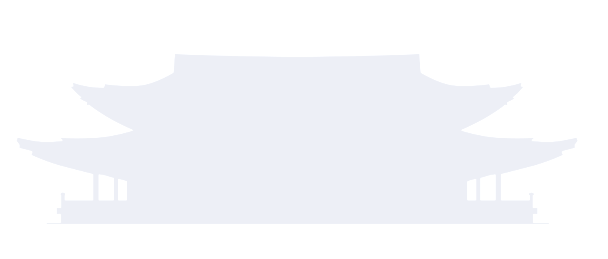 